Μέρος Γ: Υποδείγματα και Πίνακες ΣυμμόρφωσηςΠίνακας ΠεριεχομένωνΠίνακας Περιεχομένων	2ΜΕΡΟΣ C: ΠΑΡΑΡΤΗΜΑΤΑ	4C1.	Υποδείγματα Εγγυητικών Επιστολών	4C1.1	Εγγυητική Επιστολή Συμμετοχής	4C1.2	Εγγυητική Επιστολή Καλής Εκτέλεσης Σύμβασης	6C1.3	Εγγυητική Επιστολή Προκαταβολής	8C1.4	Εγγυητική Επιστολή Καλής Λειτουργίας	10C2.	Υπόδειγμα Βιογραφικού Σημειώματος	12C3.	Πίνακες Συμμόρφωσης	14C3.1	Εξοπλισμός στεροσκοπικών (3D) προβολών	14C3.2	Σύστημα βιντεοπροβροβολών (2D)	17C3.3	Εξοπλισμός Διαδραστικού Τραπεζιού	19C3.4	Σύστημα Αποθήκευσης και Διαχείρισης Περιεχομένου	21C3.5	Bluetooth HotSpot	24C3.6	WiFi HotSpot	25Υποσυστήματα και εφαρμογές	26C3.7	Υπηρεσίες Παραγωγής Περιεχομένου	26C3.8	Υποσύστημα Διαδυκτιακής Πύλης	27C3.9	Εφαρμογή Διαχείρισης Bluetooth Hotspots	29C3.10	Εφαρμογή Παρακολούθησης και Διαχείρισης Τεχνολογικού Εξοπλισμού	31C3.11	Εφαρμογή Κινητών Τηλεφώνων m_Πολιτιστικός Οδηγός Σητείας	34Προδιαγραφές και Απαιτήσεις Παρεχόμενων Υπηρεσιών	35C3.12	Προμήθεια, εγκατάσταση και θέση σε λειτουργία	35C3.13	Εκπαίδευση	36C3.14	Εγγύηση	37C3.15	Τεχνικά Εγχειρίδια – Υλικό Τεκμηρίωσης	38C4.	Πίνακες Οικονομικής Προσφοράς	38C4.1	Πληροφοριακό Σύστημα	38C4.1.1	Εξοπλισμός	38C4.1.2	Έτοιμο Λογισμικό	39C4.1.3	Εφαρμογή/ές	39C4.1.4	Υπηρεσίες	39C4.1.5	Άλλες δαπάνες	40C4.2	Εκπαίδευση χρηστών	40C4.3	Συγκεντρωτικός Πίνακας Οικονομικής Προσφοράς Έργου	40ΜΕΡΟΣ C: ΠΑΡΑΡΤΗΜΑΤΑ  Υποδείγματα Εγγυητικών ΕπιστολώνΕγγυητική Επιστολή ΣυμμετοχήςΕΚΔΟΤΗΣ.......................................................................Ημερομηνία έκδοσης...........................Προς: Δήμο ΣητείαςΒαρθολομαίου 9, 72300, Σητεία ΚρήτηςΕγγυητική επιστολή μας υπ’ αριθμ................ για ευρώ.......................Με την παρούσα εγγυόμαστε, ανέκκλητα και ανεπιφύλακτα παραιτούμενοι του δικαιώματος της διαιρέσεως και διζήσεως, υπέρ {Σε περίπτωση μεμονωμένης εταιρίας: της Εταιρίας ……….. οδός …………. αριθμός … ΤΚ ………..,}{ή σε περίπτωση Ένωσης ή Κοινοπραξίας: των Εταιριών α)…….….... οδός............................. αριθμός.................ΤΚ………………β)……….…. οδός............................. αριθμός.................ΤΚ………………γ)………….. οδός............................. αριθμός.................ΤΚ………………μελών της Ένωσης ή Κοινοπραξίας, ατομικά για κάθε μια από αυτές και ως αλληλέγγυα και εις ολόκληρο υπόχρεων μεταξύ τους εκ της ιδιότητάς τους ως μελών της Ένωσης ή Κοινοπραξίας,}και μέχρι του ποσού των ευρώ........................., για τη συμμετοχή στο διενεργούμενο διαγωνισμό της (συμπληρώνετε την ημερομηνία διενέργειας του διαγωνισμού)….…………. με αντικείμενο (συμπληρώνετε τον τίτλο του έργου) ……………….. συνολικής αξίας (συμπληρώνετε τον προϋπολογισμό με διευκρίνιση εάν περιλαμβάνει ή όχι τον ΦΠΑ) ..................................., σύμφωνα με τη με αριθμό................... Διακήρυξή σας. Η παρούσα εγγύηση καλύπτει καθ’ όλο το χρόνο ισχύος της μόνο τις από τη συμμετοχή στον ανωτέρω διαγωνισμό απορρέουσες υποχρεώσεις{Σε περίπτωση μεμονωμένης εταιρίας: της εν λόγω Εταιρίας.}{ή σε περίπτωση Ένωσης ή Κοινοπραξίας: των Εταιριών της Ένωσης ή Κοινοπραξίας ατομικά για κάθε μια από αυτές και ως αλληλέγγυα και εις ολόκληρο υπόχρεων μεταξύ τους εκ της ιδιότητάς τους ως μελών της Ένωσης ή Κοινοπραξίας.}Το ανωτέρω ποσό της εγγύησης τηρείται στη διάθεσή σας, το οποίο και υποχρεούμαστε να σας καταβάλουμε ολικά ή μερικά χωρίς καμία από μέρους μας αντίρρηση ή ένσταση και χωρίς να ερευνηθεί το βάσιμο ή μη της απαίτησής σας, μέσα σε τρεις (3) ημέρες από την έγγραφη ειδοποίησή σας.Η παρούσα ισχύει μέχρι και την ………………(Σημείωση προς την Τράπεζα : ο χρόνος ισχύος πρέπει να είναι μεγαλύτερος τουλάχιστον κατά ένα (1) μήνα του χρόνου ισχύος της Προσφοράς).Αποδεχόμαστε να παρατείνουμε την ισχύ της εγγύησης, ύστερα από έγγραφη δήλωσή σας, με την προϋπόθεση ότι το σχετικό αίτημα σας θα μας υποβληθεί πριν από την ημερομηνία λήξης της.Σε περίπτωση κατάπτωσης της εγγύησης, το ποσό της κατάπτωσης υπόκειται στο εκάστοτε ισχύον πάγιο τέλος χαρτοσήμου.Βεβαιούμε ότι όλες οι ισχύουσες Εγγυητικές Επιστολές της Τράπεζάς μας, οι οποίες έχουν χορηγηθεί στο Δημόσιο, στα Ν.Π.Δ.Δ. και στα Ν.Π.Ι.Δ., συμπεριλαμβανομένης και της παρούσης, δεν ξεπερνάνε το όριο το οποίο έχει καθοριστεί βάσει νόμου για την Τράπεζά μας.(Εξουσιοδοτημένη υπογραφή)Εγγυητική Επιστολή Καλής Εκτέλεσης ΣύμβασηςΕΚΔΟΤΗΣ.......................................................................Ημερομηνία έκδοσης...........................Προς: Δήμο ΣητείαςΒαρθολομαίου 9, 72300, Σητεία ΚρήτηςΕγγυητική επιστολή μας υπ’ αριθμ................ για ευρώ.......................Με την παρούσα εγγυόμαστε, ανέκκλητα και ανεπιφύλακτα παραιτούμενοι του δικαιώματος της διαιρέσεως και διζήσεως, υπέρ {Σε περίπτωση μεμονωμένης εταιρίας : της Εταιρίας …………… Οδός …………. Αριθμός ……. Τ.Κ. ………} {ή σε περίπτωση Ένωσης ή Κοινοπραξίας : των Εταιριών α) ……………… οδός ……………… αριθμός ………………. Τ.Κ. …………..β) ……………… οδός ……………… αριθμός ………………. Τ.Κ. ………….. γ) ……………… οδός ……………… αριθμός ………………. Τ.Κ. ………….. ……μελών της Ένωσης ή Κοινοπραξίας, ατομικά για κάθε μία από αυτές και ως αλληλέγγυα και εις ολόκληρο υπόχρεων μεταξύ τους εκ της ιδιότητάς τους ως μελών της Ένωσης ή Κοινοπραξίας},και μέχρι του ποσού των ευρώ........................., για την καλή εκτέλεση της σύμβασης με αριθμό................... που αφορά στο διαγωνισμό της (συμπληρώνετε την ημερομηνία διενέργειας του διαγωνισμού) …………. με αντικείμενο (συμπληρώνετε τον τίτλο του έργου) …….………..…… συνολικής αξίας (συμπληρώνετε το συνολικό συμβατικό τίμημα με διευκρίνιση εάν περιλαμβάνει ή όχι τον ΦΠΑ) ………........, σύμφωνα με τη με αριθμό................... Διακήρυξή σας.Το ανωτέρω ποσό της εγγύησης τηρείται στη διάθεσή σας, το οποίο και υποχρεούμαστε να σας καταβάλουμε ολικά ή μερικά χωρίς καμία από μέρους μας αντίρρηση ή ένσταση και χωρίς να ερευνηθεί το βάσιμο ή μη της απαίτησής σας, μέσα σε τρεις (3) ημέρες από την έγγραφη ειδοποίησή σας.Η παρούσα ισχύει μέχρις ότου αυτή μας επιστραφεί ή μέχρις ότου λάβουμε έγγραφη δήλωσή σας ότι μπορούμε να θεωρήσουμε την Τράπεζά μας απαλλαγμένη από κάθε σχετική υποχρέωση.Σε περίπτωση κατάπτωσης της εγγύησης, το ποσό της κατάπτωσης υπόκειται στο εκάστοτε ισχύον πάγιο τέλος χαρτοσήμου. Βεβαιούμε ότι όλες οι ισχύουσες Εγγυητικές Επιστολές της Τράπεζάς μας, οι οποίες έχουν χορηγηθεί στο Δημόσιο, στα Ν.Π.Δ.Δ. και στα Ν.Π.Ι.Δ., συμπεριλαμβανομένης και της παρούσης, δεν ξεπερνάνε το όριο το οποίο έχει καθοριστεί βάσει νόμου για την Τράπεζά μας. (Εξουσιοδοτημένη υπογραφή)Εγγυητική Επιστολή ΠροκαταβολήςΕΚΔΟΤΗΣ.......................................................................Ημερομηνία έκδοσης...........................Προς: Δήμο ΣητείαςΒαρθολομαίου 9, 72300, Σητεία ΚρήτηςΕγγυητική επιστολή μας υπ’ αριθμ................ για ευρώ.......................Με την παρούσα εγγυόμαστε ανέκκλητα και ανεπιφύλακτα παραιτούμενοι του δικαιώματος της διαιρέσεως και διζήσεως υπέρ {Σε περίπτωση μεμονωμένης εταιρίας : της Εταιρίας …………………. Οδός …………………. Αριθμός ……. Τ.Κ. ………} {ή σε περίπτωση Ένωσης ή Κοινοπραξίας : των Εταιριών α) ……………… οδός ……………… αριθμός ………………. Τ.Κ. …………..β) ……………… οδός ……………… αριθμός ………………. Τ.Κ. ………….. γ) ……………… οδός ……………… αριθμός ………………. Τ.Κ. ………….. ……μελών της Ένωσης ή Κοινοπραξίας, ατομικά για κάθε μια από αυτές και ως αλληλέγγυα και εις ολόκληρο υπόχρεων μεταξύ τους εκ της ιδιότητάς τους ως μελών της Ένωσης ή Κοινοπραξίας.}για την λήψη προκαταβολής για τη χορήγηση του …% της συμβατικής αξίας μη συμπεριλαμβανομένου του ΦΠΑ, ευρώ ………… σύμφωνα με τη σύμβαση με αριθμό...................και τη Διακήρυξή σας με αριθμό………., στο πλαίσιο του διαγωνισμού της (συμπληρώνετε την ημερομηνία διενέργειας του διαγωνισμού) …………. για εκτέλεση του έργου (συμπληρώνετε τον τίτλο του έργου) ……… ……… συνολικής αξίας (συμπληρώνετε το συνολικό συμβατικό τίμημα με διευκρίνιση εάν περιλαμβάνει ή όχι τον ΦΠΑ) ..................................., και μέχρι του ποσού των ευρώ (συμπληρώνετε το ποσό το οποίο καλύπτει η συγκεκριμένη εγγυητική επιστολή) ......................... πλέον τόκων επί της προκαταβολής αυτής που θα καταλογισθούν σε βάρος της Εταιρίας …………… ή, σε περίπτωση Ένωσης ή Κοινοπραξίας, υπέρ των Εταιριών της Ένωσης ……………… ή Κοινοπραξίας ……………, υπέρ της οποίας εγγυόμαστε σε εφαρμογή των σχετικών άρθρων του Κανονισμού Προμηθειών της Αναθέτουσα Αρχή, στο οποίο και μόνο περιορίζεται η εγγύησή μας.Το ανωτέρω ποσό της εγγύησης τηρείται στη διάθεσή σας, το οποίο και υποχρεούμαστε να σας καταβάλουμε ολικά ή μερικά χωρίς καμία από μέρους μας αντίρρηση ή ένσταση και χωρίς να ερευνηθεί το βάσιμο ή μη της απαίτησής σας, μέσα σε τρεις (3) ημέρες από την έγγραφη ειδοποίησή σας.Η παρούσα ισχύει μέχρις ότου αυτή μας επιστραφεί ή μέχρις ότου λάβουμε έγγραφη δήλωσή σας ότι μπορούμε να θεωρήσουμε την Τράπεζά μας απαλλαγμένη από κάθε σχετική υποχρέωση.Σε περίπτωση κατάπτωσης της εγγύησης, το ποσό της κατάπτωσης υπόκειται στο εκάστοτε ισχύον πάγιο τέλος χαρτοσήμου. (Εξουσιοδοτημένη υπογραφή)Εγγυητική Επιστολή Καλής ΛειτουργίαςΕΚΔΟΤΗΣ.......................................................................Ημερομηνία έκδοσης...........................Προς: Δήμο ΣητείαςΒαρθολομαίου 9, 72300, Σητεία ΚρήτηςΕγγυητική επιστολή μας υπ’ αρ. ............... για ευρώ.......................Με την παρούσα εγγυόμαστε, ανέκκλητα και ανεπιφύλακτα παραιτούμενοι του δικαιώματος της διαιρέσεως και διζήσεως, υπέρ {Σε περίπτωση μεμονωμένης εταιρίας : της Εταιρίας …………… Οδός …………. Αριθμός ……. Τ.Κ. ………} {ή σε περίπτωση Ένωσης ή Κοινοπραξίας : των Εταιριών α) ……………… οδός ……………… αριθμός ………………. Τ.Κ. …………..β) ……………… οδός ……………… αριθμός ………………. Τ.Κ. ………….. γ) ……………… οδός ……………… αριθμός ………………. Τ.Κ. ………….. ……μελών της Ένωσης ή Κοινοπραξίας, ατομικά για κάθε μία από αυτές και ως αλληλέγγυα και εις ολόκληρο υπόχρεων μεταξύ τους εκ της ιδιότητάς τους ως μελών της Ένωσης ή Κοινοπραξίας}, και μέχρι του ποσού των ευρώ......................... (συμπληρώνετε το συνολικό συμβατικό τίμημα με διευκρίνιση εάν περιλαμβάνει ή όχι τον ΦΠΑ), για την καλή λειτουργία του αντικειμένου της σύμβασης με αριθμό ……… που αφορά ………………. συνολικής αξίας ……………………. σύμφωνα με τη με αριθμό ……………. Διακήρυξη της Αναθέτουσα ΑρχήΤο ανωτέρω ποσό της εγγύησης τηρείται στη διάθεσή σας, το οποίο και υποχρεούμαστε να σας καταβάλουμε ολικά ή μερικά χωρίς καμία από μέρους μας αντίρρηση ή ένσταση και χωρίς να ερευνηθεί το βάσιμο ή μη της απαίτησής σας, μέσα σε τρεις (3) ημέρες από την έγγραφη ειδοποίησή σας.Η παρούσα ισχύει μέχρις ότου αυτή μας επιστραφεί ή μέχρις ότου λάβουμε έγγραφη δήλωσή σας ότι μπορούμε να θεωρήσουμε την Τράπεζά μας απαλλαγμένη από κάθε σχετική υποχρέωση.Σε περίπτωση κατάπτωσης της εγγύησης, το ποσό της κατάπτωσης υπόκειται στο εκάστοτε ισχύον πάγιο τέλος χαρτοσήμου.Βεβαιούμε ότι όλες οι ισχύουσες Εγγυητικές Επιστολές της Τράπεζάς μας, οι οποίες έχουν χορηγηθεί στο Δημόσιο, στα Ν.Π.Δ.Δ. και στα Ν.Π.Ι.Δ., συμπεριλαμβανομένης και της παρούσης, δεν ξεπερνάνε το όριο το οποίο έχει καθοριστεί βάσει νόμου για την Τράπεζά μας.(Εξουσιοδοτημένη υπογραφή)Υπόδειγμα Βιογραφικού ΣημειώματοςΠίνακες ΣυμμόρφωσηςΟ υποψήφιος Ανάδοχος συμπληρώνει τους παρακάτω πίνακες συμμόρφωσης με την απόλυτη ευθύνη της ακρίβειας των δεδομένων.Εξοπλισμός στεροσκοπικών (3D) προβολώνΣύστημα βιντεοπροβροβολών (2D)Εξοπλισμός Διαδραστικού ΤραπεζιούΣύστημα Αποθήκευσης και Διαχείρισης ΠεριεχομένουBluetooth HotSpotWiFi HotSpotΥποσυστήματα και εφαρμογέςΥπηρεσίες Παραγωγής Περιεχομένου Υποσύστημα Διαδυκτιακής Πύλης Εφαρμογή Διαχείρισης Bluetooth Hotspots Εφαρμογή Παρακολούθησης και Διαχείρισης Τεχνολογικού ΕξοπλισμούΕφαρμογή Κινητών Τηλεφώνων m_Πολιτιστικός Οδηγός ΣητείαςΠροδιαγραφές και Απαιτήσεις Παρεχόμενων ΥπηρεσιώνΠρομήθεια, εγκατάσταση και θέση σε λειτουργίαΕκπαίδευσηΕγγύηση Τεχνικά Εγχειρίδια – Υλικό ΤεκμηρίωσηςΠίνακες Οικονομικής ΠροσφοράςΣημείωση: Εφόσον ο υποψήφιος Ανάδοχος προσφέρει Εγγύηση μεγαλύτερη της ελάχιστης ζητούμενης, οι αντίστοιχες στήλες «Κόστους Συντήρησης» θα πρέπει να εμφανίζουν μηδενικά κόστη.Πληροφοριακό ΣύστημαΕξοπλισμόςΈτοιμο Λογισμικό Εφαρμογή/ές .Υπηρεσίες Άλλες δαπάνεςΕκπαίδευση χρηστώνΣυγκεντρωτικός Πίνακας Οικονομικής Προσφοράς Έργου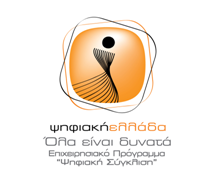 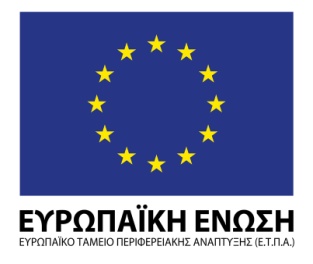 Διακήρυξη Διαγωνισμού για το  ΈργοΑνάπτυξη και Διάχυση Πολιτιστικού Περιεχομένου μέσω δημιουργίας Ψηφιακού Μουσείου στο Δήμο ΣητείαςΑναθέτουσα Αρχή: Δήμος  ΣητείαςΠροϋπολογισμός:	€ 213.487,80  (χωρίς ΦΠΑ)
Διάρκεια: 12 μήνεςΔιαδικασία Ανάθεσης: Ανοικτός Διεθνής
με κριτήριο την οικονομικά συμφερότερη προσφοράΗμερομηνία διενέργειας διαγωνισμού: 14/02/2014                                                                                      Κωδικός ΟΠΣ:	 327886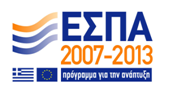 ΒΙΟΓΡΑΦΙΚΟ ΣΗΜΕΙΩΜΑΒΙΟΓΡΑΦΙΚΟ ΣΗΜΕΙΩΜΑΒΙΟΓΡΑΦΙΚΟ ΣΗΜΕΙΩΜΑΒΙΟΓΡΑΦΙΚΟ ΣΗΜΕΙΩΜΑΒΙΟΓΡΑΦΙΚΟ ΣΗΜΕΙΩΜΑΒΙΟΓΡΑΦΙΚΟ ΣΗΜΕΙΩΜΑΒΙΟΓΡΑΦΙΚΟ ΣΗΜΕΙΩΜΑΒΙΟΓΡΑΦΙΚΟ ΣΗΜΕΙΩΜΑΒΙΟΓΡΑΦΙΚΟ ΣΗΜΕΙΩΜΑΒΙΟΓΡΑΦΙΚΟ ΣΗΜΕΙΩΜΑΒΙΟΓΡΑΦΙΚΟ ΣΗΜΕΙΩΜΑΒΙΟΓΡΑΦΙΚΟ ΣΗΜΕΙΩΜΑΒΙΟΓΡΑΦΙΚΟ ΣΗΜΕΙΩΜΑΒΙΟΓΡΑΦΙΚΟ ΣΗΜΕΙΩΜΑΒΙΟΓΡΑΦΙΚΟ ΣΗΜΕΙΩΜΑΒΙΟΓΡΑΦΙΚΟ ΣΗΜΕΙΩΜΑΒΙΟΓΡΑΦΙΚΟ ΣΗΜΕΙΩΜΑΒΙΟΓΡΑΦΙΚΟ ΣΗΜΕΙΩΜΑΒΙΟΓΡΑΦΙΚΟ ΣΗΜΕΙΩΜΑΠΡΟΣΩΠΙΚΑ ΣΤΟΙΧΕΙΑΠΡΟΣΩΠΙΚΑ ΣΤΟΙΧΕΙΑΠΡΟΣΩΠΙΚΑ ΣΤΟΙΧΕΙΑΠΡΟΣΩΠΙΚΑ ΣΤΟΙΧΕΙΑΠΡΟΣΩΠΙΚΑ ΣΤΟΙΧΕΙΑΠΡΟΣΩΠΙΚΑ ΣΤΟΙΧΕΙΑΠΡΟΣΩΠΙΚΑ ΣΤΟΙΧΕΙΑΠΡΟΣΩΠΙΚΑ ΣΤΟΙΧΕΙΑΠΡΟΣΩΠΙΚΑ ΣΤΟΙΧΕΙΑΕπώνυμο:Όνομα:Όνομα:Πατρώνυμο:Πατρώνυμο:Μητρώνυμο:Μητρώνυμο:Μητρώνυμο:Μητρώνυμο:Ημερομηνία Γέννησης:Ημερομηνία Γέννησης:Ημερομηνία Γέννησης:Ημερομηνία Γέννησης:__ /__ / ______ /__ / ______ /__ / ______ /__ / ______ /__ / ______ /__ / ______ /__ / ____Τόπος Γέννησης:Τόπος Γέννησης:Τόπος Γέννησης:Τόπος Γέννησης:Τόπος Γέννησης:Τηλέφωνο:Τηλέφωνο:Τηλέφωνο:Τηλέφωνο:Τηλέφωνο:Τηλέφωνο:Τηλέφωνο:E-mail:E-mail:E-mail:Fax:Fax:Fax:Fax:Fax:Fax:Fax:Διεύθυνση Κατοικίας:Διεύθυνση Κατοικίας:Διεύθυνση Κατοικίας:Διεύθυνση Κατοικίας:Διεύθυνση Κατοικίας:Διεύθυνση Κατοικίας:ΕΚΠΑΙΔΕΥΣΗΕΚΠΑΙΔΕΥΣΗΕΚΠΑΙΔΕΥΣΗΌνομα ΙδρύματοςΌνομα ΙδρύματοςΌνομα ΙδρύματοςΌνομα ΙδρύματοςΌνομα ΙδρύματοςΌνομα ΙδρύματοςΌνομα ΙδρύματοςΌνομα ΙδρύματοςΤίτλος ΠτυχίουΤίτλος ΠτυχίουΤίτλος ΠτυχίουΤίτλος ΠτυχίουΕιδικότηταΕιδικότηταΕιδικότηταΕιδικότηταΕιδικότηταΕιδικότηταΗμερομηνία Απόκτησης ΠτυχίουΚΑΤΗΓΟΡΙΑ ΣΤΕΛΕΧΟΥΣ (στο προτεινόμενο, από τον υποψήφιο Ανάδοχο, σχήμα διοίκησης Έργου)ΚΑΤΗΓΟΡΙΑ ΣΤΕΛΕΧΟΥΣ (στο προτεινόμενο, από τον υποψήφιο Ανάδοχο, σχήμα διοίκησης Έργου)ΕΠΑΓΓΕΛΜΑΤΙΚΗ ΕΜΠΕΙΡΙΑΈργο (ή Θέση)ΕργοδότηςΕργοδότηςΡόλος και Καθήκοντα στο Έργο (ή Θέση)Απασχόληση στο ΈργοΑπασχόληση στο ΈργοΈργο (ή Θέση)ΕργοδότηςΕργοδότηςΡόλος και Καθήκοντα στο Έργο (ή Θέση)Περίοδος (από – έως)ΑΜ__ /__ / ___-__ /__ / _____ /__ / ___-__ /__ / _____ /__ / ___-__ /__ / ___ΑΠΑΙΤΗΣΗΑΠΑΝΤΗΣΗΠΑΡΑΠΟΜΠΗ1Στερεοσκοπικός  Προβολέας Στερεοσκοπικός  Προβολέας Στερεοσκοπικός  Προβολέας Στερεοσκοπικός  Προβολέας 1.1Ποσότητα11.2Μοντέλο (Να αναφερθεί)ΝΑΙ1.3Δυνατότητα απεικόνισης τρισδιάστατου οπτικού υλικού (3D Content):ΝΑΙ1.4Τεχνολογία Προβολής 3-chip DLPΝΑΙ1.5Πραγματική Ανάλυση: 1920 x 1080 (Full HD)ΝΑΙ1.6Να διαθέτει σύστημα διπλής  Λάμπας (Dual Lamp) μέγιστης ισχύος 200W, έκαστη.ΝΑΙ1.7Φωτεινότητα:≥ 6.000 ANSI lumens.1.8Ομοιομορφία Φωτεινότητας:≥ 80%.1.9Τυπικός Λόγος Αντίθεσης (Typical Contrast Ratio) κατά ANSI:≥ 650:1 ANSI.1.10Το προβολικό θα πρέπει να διαθέτει τουλάχιστον δύο (2) 330MHz dual-link DVI-D εισόδους.ΝΑΙ1.11Το προβολικό θα πρέπει να μπορεί να δέχεται διαφορετικούς τύπους φακών και να διαθέτει  μηχανική λειτουργία οριζόντιας και κάθετης ρύθμισης του φακού. Επιπλέον θα πρέπει να έχει ενσωματωμένο φωτοφράκτη (light shutter).ΝΑΙ1.12Να διαθέτει θύρες εισόδου/εξόδου ελέγχου RS232, RS422, Ethernet (10/100), , καθώς και θύρα γενικού σκοπού για έλεγχο αυτοματισμών (GPIO).ΝΑΙ1.13Να διαθέτει ενσωματωμένο LCD πληκτρολόγιο ελέγχου και δυνατότητατηλεχειρισμού μέσω ενσύρματης XLR σύνδεσης.ΝΑΙ1.14Να  διαθέτει Dust-sealed light engine ΝΑΙ1.15Το προβολικό θα πρέπει να  διαθέτει ενσωματωμένη λειτουργία συρραφής της εικόνας (image warping and edge-blending) καθώς και ενσωματωμένη λειτουργία κάθετης προβολής (portrait display capabilities).ΝΑΙ1.16Πιστοποιήσεις:  UL/CSA/IEC 60950,FCC Class A, CE, CCC, RoHS, WEEEΝΑΙ1.17Εγγύηση Κατασκευαστή:≥ 3 έτη2Σύστημα αναπαραγωγής ψηφιακού 3D/2D περιεχομένου Σύστημα αναπαραγωγής ψηφιακού 3D/2D περιεχομένου Σύστημα αναπαραγωγής ψηφιακού 3D/2D περιεχομένου Σύστημα αναπαραγωγής ψηφιακού 3D/2D περιεχομένου 2.1Ποσότητα12.2Μοντέλο (Να αναφερθεί)ΝΑΙ2.3Υποσύστημα δίσκων διαμορφωμένο σε RAID 10NAI2.4Ωφέλιμη χωρητικότητα συστήματος δίσκων ≥ 1ΤB 2.5Εισαγωγή δεδομένων μέσω σύνδεσης Ethernet, USBΝΑΙ2.6Έξοδοι Βίντεο: DP, DVI-I (Dual-Link)ΝΑΙ2.7Υποστηριζόμενα Video Formats: Divx, Xvid, Mpeg4, Mpeg2, JPEG-2000, H-264, MPEG-1, WMV, Quick Time, AVI, MXF, HDV.ΝΑΙ2.8Υποστηριζόμενη Ανάλυση Βίντεο: 1080i, 1080p, 720p. ΝΑΙ2.9Έξοδοι Ήχου: Digital S/PDIF optical, analog 5.1 audio jacks ή καλύτεροΝΑΙ2.10 Τηλεχειριστήριο υπερύθρωνΠΡΟΑΙΡΕΤΙΚΟ3Σύστημα 3D (3D System)Σύστημα 3D (3D System)Σύστημα 3D (3D System)Σύστημα 3D (3D System)3.1Ποσότητα13.2Μοντέλο (Να αναφερθεί)ΝΑΙ3.3Μέθοδος στερεοσκοπίας Active Stereo.ΝΑΙ3.4Το σύστημα συγχρονισμού Emitter θα πρέπει να περιλαμβάνει και τον ελεγκτή (controller).ΝΑΙ3.5Επάρκεια συστήματος: 
Κατάλληλο για αίθουσες  προβολών μικρότερες ή ίσες των 125 θέσεων.ΝΑΙ3.6Τα γυαλιά να είναι τύπου Active Shutter. Είναι του ιδίου κατασκευαστή με το προτεινόμενο σύστημα 3D και πλήρως συμβατά με αυτό.ΝΑΙ3.7Να συμπεριλαμβάνονται στο σύστημα 50 ζευγάρια γυαλιών :ΝΑΙ3.8Ειδικό καλώδιο σύνδεσης:ΝΑΙ4Οθόνη προβολήςΟθόνη προβολήςΟθόνη προβολήςΟθόνη προβολής4.1Ποσότητα14.2Μοντέλο (Να αναφερθεί)ΝΑΙ4.3Aspect RatioWide (16:9)4.4Διαστάσεις ≥ 3 m4.5Τύπος οθόνης (σταθερή, ηλεκτρική κτλ) (Να αναφερθεί)ΝΑΙ4.6Τύπος οθόνης κατάλληλος για  3D προβολές.ΝΑΙ4.7Απολαβή (Gain)≥ 1,25Σύστημα ΉχουΣύστημα ΉχουΣύστημα ΉχουΣύστημα Ήχου5.1Ποσότητα15.2Να περιλαμβάνει ενΙσχυτή και ηχείαΝΑΙ5.3Μοντέλο (Να αναφερθεί)ΝΑΙ5.4Αριθμός καναλιών ήχου≥ 65.5Αριθμός ηχείων ≥ 65.6Ισχύς ανά κανάλι≥ 100 W 5.7Συμβαtότητα με το υπόλοιπο σύστημα NAIΑΠΑΙΤΗΣΗΑΠΑΝΤΗΣΗΠΑΡΑΠΟΜΠΗ1ΒιντεοπροβολέαςΒιντεοπροβολέαςΒιντεοπροβολέαςΒιντεοπροβολέας1.1Ποσότητα11.2Μοντέλο (Να αναφερθεί)ΝΑΙ1.3Τεχνολογία ΠροβολήςΝα αναφερθεί1.5Διάρκεια Ζωής Λυχνίας (ώρες):≥ 2000 σε κανονική λειτουργία (& 
≥ 3000 σε οικονομική λειτουργία)1.6Φωτεινότητα:≥ 5500 ANSI Lumens σε κανονική  λειτουργία 1.7Λόγος αντίθεσης:≥ 800:1 1.8Φακός: δυνατότα κατ' ελάχιστον χρήσης 5 διαφορετικών φακώνΝΑΙ1.10Δυνατότητα αναλογίας απόστασης / πλάτος προβολής: Από ≤ 0.8:1 έως ≥ 7.30:11.12Πραγματική Ανάλυση:≥ 1280 x 800 (WXGA)1.14Είσοδοι-Έξοδοι:Να αναφερθούν1.15Yποστηριζόμενα σήματα video:PAL/PAL-N/PAL-M/PAL60/SECAM/NTSC/NTSC4.43, & HDTV/DTV formats (720p-1080p)1.17Εστίαση / Zoom / Lens shift:Motorized / Motorized / Motorized1.18Χειριστήριο:ΝΑΙ1.19Βάρος (kg):Να αναφερθεί1.20Κατανάλωση (W):≤ 500W σε κανονική λειτουργία 1.21Επίπεδο Θορύβου:≤ 32dB / 40dB (οικονομική/κανονική)1.22Ο βιντεοπροβολέας να συνοδεύεται από την κατάλληλη βάση στήριξης.ΝΑΙ2Ηλεκτρονικός Υπολογιστής Αναπαραγωγής ΠεριεχομένουΗλεκτρονικός Υπολογιστής Αναπαραγωγής ΠεριεχομένουΗλεκτρονικός Υπολογιστής Αναπαραγωγής ΠεριεχομένουΗλεκτρονικός Υπολογιστής Αναπαραγωγής Περιεχομένου2.1Ποσότητα12.2Μοντέλο (Να αναφερθεί)ΝΑΙ2.3Επεξεργαστής Intel i3-2120 (3.30GHz ή άλλος ισοδύναμων επιδόσεων)2.4Μέγεθος Μνήμης ≥ 2Gb2.5Σκληρός Δίσκος ≥ 500Gb2.6DVD ROM Drive εσωτερικό ΝΑΙ2.7Ενσωματωμένες Ι/Ο Θύρες≥ 4 USB, να αναφερθούν οι επιπλέον2.8Να αναφερθεί το μοντέλο και ο κατασκευαστής κάρτας οθόνηςNAI2.9Κάρτα Δικτύου Fast Ethernet 10/100/1000NAI2.10Λειτουργικό σύστημα: MS Windows 7 ή αντίστοιχοΝα αναφερθεί 3Οθόνη προβολήςΟθόνη προβολήςΟθόνη προβολήςΟθόνη προβολής3.1Ποσότητα13.2Μοντέλο (Να αναφερθεί)ΝΑΙ3.3Διαστάσεις κατάλληλες για τον υπάρχον χώρο≥2 m3.4Τύπος οθόνης (σταθερή, ηλεκτρική κτλ) (Να αναφερθεί)ΝΑΙ3.5Απολαβή (Gain)≥ 14Σύστημα ΉχουΣύστημα ΉχουΣύστημα ΉχουΣύστημα Ήχου4.1Ποσότητα14.2Να περιλαμβάνει ενΙσχυτή και ηχείαΝΑΙ4.3Μοντέλο (Να αναφερθεί)ΝΑΙ4.4Αριθμός καναλιών ήχου≥ 24.5Αριθμός ηχείων ≥ 24.6Ισχύς ανά κανάλι≥ 100 W RMS4.7Συμβαtότητα με το υπόλοιπο σύστημα NAIΑΠΑΙΤΗΣΗΑΠΑΝΤΗΣΗΠΑΡΑΠΟΜΠΗ1Οθόνη Αφής (Touch Screen)Οθόνη Αφής (Touch Screen)Οθόνη Αφής (Touch Screen)Οθόνη Αφής (Touch Screen)1.1Ποσότητα11.2Μοντέλο (Να αναφερθεί)ΝΑΙ1.3Μέγεθος Οθόνης:≥ 40"1.4Πραγματική ανάλυση:1920 x 1080 (Full HD)1.5Φωτεινότητα:≥ 400cd/m21.6Δυναμικός λόγος αντίθεσης:≥  1,300:11.7Τύπος Συτήματος Αφής (Touch):IR(Infrared) LED1.8Χρόνος απόκρισης:≤ 20ms1.9Ακρίβεια: (mm)Να αναφερθέι1.10Interface:USB 2.0 1.11Υποστήριξη Λειτουργικού Συστήματος:Windows XP /  Vista / 71.112Είσοδοι-Έξοδοι:  
RS232, HDMI/DVI, RGB, Component, S-Videο, RJ45ΝΑΙ2Ηλεκτρονικός Υπολογιστής Διαδραστικής ΕφαρμογήςΗλεκτρονικός Υπολογιστής Διαδραστικής ΕφαρμογήςΗλεκτρονικός Υπολογιστής Διαδραστικής ΕφαρμογήςΗλεκτρονικός Υπολογιστής Διαδραστικής Εφαρμογής2.1Ποσότητα12.2Μοντέλο (Να αναφερθεί)ΝΑΙ2.3Επεξεργαστής Intel Core i3 ή ισοδύναμο 2.4Μέγεθος Μνήμης ≥ 4Gb2.5Σκληρός Δίσκος ≥ 500Gb2.6CD ROM Drive εσωτερικό ΝΑΙ2.7Ενσωματωμένες Ι/Ο Θύρες≥ 4 USB, 1 x HDMI 1.4, να αναφερθούν οι επιπλέον2.8Να αναφερθεί το μοντέλο και ο κατασκευαστής κάρτας οθόνηςNAI2.9Κάρτα Δικτύου Fast Ethernet 10/100/1000NAI2.10Λειτουργικό σύστημα: MS Windows 7 ή αντίστοιχοΝα αναφερθεί 3Βάση Διαδραστικού ΤραπεζιούΒάση Διαδραστικού ΤραπεζιούΒάση Διαδραστικού ΤραπεζιούΒάση Διαδραστικού Τραπεζιού3.1Τύπος βάσης: Επιδαπέδια3.2Κατασκευασμένη από ανθεκτικό υλικόΝΑΙ3.3Να διαθέτει στο επάνω επίπεδο μέρος της κατάλληλη «πατούρα» ώστε να είναι δυνατή η τοποθέτηση της οθόνης, σε επίπεδη διάταξη, χωρίς να απαιτείται οποιαδήποτε τροποποίηση στη βάσηΝΑΙ3.4Να διαθέτει, εσωτερικά, ειδικό κανάλι για το πέρασμα των καλωδιώσεωνΝΑΙ3.5Να διαθέτει εσωτερικά ειδικά διαμορφωμένο χώρο για για την τοποθέτηση Η/Υ.ΝΑΙ3.6Ενσωματωμένο τροφοδοσία ρεύματος δύο παροχών  με εξωτερικό διακόπτη On/Off και ασφάλεια. ΝΑΙ3.7Ειδικές περσίδες εξαερισμού και σύστημα επαγωγής του θερμού αέρα που θα αναπτύσσεται στο εσωτερικό λόγο των ηλεκτρονικών συσκευώνΝΑΙ3.8Εγκατεστημένα 2 ενεργά ηχεία τουλάχιστον 10W για την αναπαραγωγή του ήχου της εφαρμογήςΝΑΙ3.9Να συμπεριληφθεί στην προσφορά σχέδιο της βάσηςΝΑΙΠΡΟΔΙΑΓΡΑΦΗΠΡΟΔΙΑΓΡΑΦΗΑΠΑΙΤΗΣΗΑΠΑΝΤΗΣΗΠΑΡΑΠΟΜΠΗ1Κεντρικός Εξυπηρετητής (Server)Κεντρικός Εξυπηρετητής (Server)Κεντρικός Εξυπηρετητής (Server)Κεντρικός Εξυπηρετητής (Server)1.1Ποσότητα12.2Μοντέλο (Να αναφερθεί)ΝΑΙ1.2ΕπεξεργαστήςIntel Xeon ή αντίστοιχος1.3Μνήμη RAM≥ 4 GB1.4Σύστημα αποθήκευσηςΣύστημα σκληρών δίσκων σε διάταξη RAID για ασφάλεια των δεδομένων1.5Χωρητικότητα συστήματος αποθήκευσης επαρκής ώστε να υπερκαλύπτει το συνολικό μέγεθος όλου του ψηφιακού περιχομένου που θα προβάλεται στα Ψηφιακό Μουσείου≥ 1,5 ΤΒ2Μεταγωγέας Δικτύο (Switch)Μεταγωγέας Δικτύο (Switch)Μεταγωγέας Δικτύο (Switch)Μεταγωγέας Δικτύο (Switch)2.1Ποσότητα12.2Μοντέλο (Να αναφερθεί)ΝΑΙ2.3Τουλάχιστον 16 ports τύπου 10/100/1000 Gigabit Ethernet ΝΑΙ2.4Δυνατότητα τοποθέτησης σε ικρίωμα (RAck)ΝΑΙ3Λογισμικό Παρακολούθησης και Διαχείρισης Τεχνολογικού ΕξοπλισμούΛογισμικό Παρακολούθησης και Διαχείρισης Τεχνολογικού ΕξοπλισμούΛογισμικό Παρακολούθησης και Διαχείρισης Τεχνολογικού ΕξοπλισμούΛογισμικό Παρακολούθησης και Διαχείρισης Τεχνολογικού Εξοπλισμού3.1Μοντέλο (Να αναφερθεί)ΝΑΙ3.2Αριθμός παρακολουθούμενων τερματικών (clients)≥103.3Distributed αρχιτεκτονική με Agent Based Clients. Πιο συγκεκριμένα, θα πρέπει να υπάρχει ένας κεντρικός Server όπου θα είναι εγκατεστημένος ο κορμός της εφαρμογής και σε κάθε μηχάνημα να υπάρχει ένας Agent ο οποίος θα συλλέγει πληροφορίες και θα επικοινωνεί με τον ServerΝΑΙ3.4Δυνατότητα για πολλαπλές κονσόλες διαχείρισηςΝΑΙ3.5Συνεργασία με βάση δεδομένων (Microsoft® SQL Server® ή MSDE®) για την αποθήκευση των δεδομένωνΝΑΙ3.6Υποστήριξη Microsoft® Windows Server 2008 R2, 2008, 2003, κλπ. Microsoft® Windows 7, Vista, XP®ΝΑΙ3.7Επεκτάσιμη λειτουργικότητα με την προσθήκη επιπλέον ‘πακέτων’ (add-on, packs, modules)ΝΑΙ3.8Παρακολούθηση σωστής λειτουργίας της δικτύωσης (Networking) των ClientsΝΑΙ3.9Παρακολούθηση των ημερολογίων συμβάντων (Event Logs) των Clients και αναφορά για σφάλματαΝΑΙ3.10Παρακολούθηση των πόρων (δίσκοι-εκτυπωτές) των ClientsΝΑΙ3.11Παρακολούθηση του μητρώου (Registry) των ClientsΝΑΙ3.12Παρακολούθηση των διασυνδεμένων διεργασιών (Processes) με λεπτομέρειες (local/remote ports, local/remote addresses, protocol, process ID, process name, process description, company, process path, state κ.α.)ΝΑΙ3.13Παρακολούθηση των διαδικασιών (Services) των ClientsΝΑΙ3.14Παρακολούθηση των διεργασιών (Processes) των ClientsΝΑΙ3.15Παρακολούθηση των συσκευών – υλικού του συστήματος των ClientsΝΑΙ3.16Δυνατότητα εγκατάστασης μέσω Active DirectoryΝΑΙ3.17Κρυπτογραφημένη επικοινωνίας μεταξύ Server και Clients.ΝΑΙ3.18Δυνατότητα απομακρυσμένης σύνδεσης & διαχείρισης των ClientsΝΑΙ3.19Δυνατότητα εκτέλεσης εντολών γραμμής (Command Line) στους ClientsΝΑΙ3.20Δυνατότητα απομακρυσμένης εγκατάστασης αναβαθμίσεων – επιδιορθώσεων σε επίπεδο λειτουργικού και εφαρμογώνΝΑΙ3.21Δυνατότητα εφαρμογής των προδιαγραφών 7 έως 19 μαζικά.ΝΑΙ3.22Δυνατότητα παρακολούθησης δικτυακών συσκευών μέσω του πρωτοκόλλου SNMPΝΑΙ3.23Δυνατότητα αποστολής συναγερμών (alerts) μέσω sms, e-mail, κλπ.ΝΑΙ3.24Δυνατότητα παραγωγής σχετικών αναφορών (reports) με διάφορα κριτήρια, τεχνικά και διοικητικά.ΝΑΙ3.25Δυνατότητα διαχείρισης μέσω web κονσόλας.ΝΑ ΑΝΑΦΕΡΘΕΙ3.26Δυνατότητα παρακολούθησης εφαρμογών υποδομής, π.χ. Exchange, SQL, File Server, Active Directory.ΝΑΙΑ/ΑΠΡΟΔΙΑΓΡΑΦΗΑΠΑΙΤΗΣΗΑΠΑΝΤΗΣΗΠΑΡΑΠΟΜΠΗ ΤΕΚΜΗΡΙΩΣΗΣΑριθμός μονάδων3Να αναφερθεί ο τύπος – κατασκευαστήςΝΑΙΝα αναφερθεί η σειρά – μοντέλοΝΑΙΝα αναφερθούν τα υποστηριζόμενα τεχνολογικά πρότυπαΝΑΙΝα αναφερθούν οι υποστηριζόμενες συχνότητεςΝΑΙΝα προσφερθεί σχετικό λογισμικό και να αναφερθεί η βασική λειτουργικότητά τουΝΑΙΟ υποψήφιος οφείλει να συμπεριλάβει στην προσφορά του αναλυτικές λειτουργικές προδιαγραφές του προσφερόμενου εξοπλισμούΝΑΙΕπεξεργαστής Να ΑναφερθείΜνήμη>=16MBΥποστήριξη Bluetooth Class1 & Class 2ΝΑΙΘύρα ETHERNETΝΑΙΥποστήριξη σύνδεσης με Πλατφόρμα ΔιαχείρισηςΝΑΙΥποστήριξη Απομακρυσμένης ΔιαχείρισηςΝΑΙΠιστοποίηση CE / FCC / ICΝΑΙΕμβέλεια ανίχνευσης συσκευών30 -100mΥποστήριξη ταυτόχρονων συνδέσεων Bluetooth>=7Κάθε μονάδα Bluetooth θα δίνει την δυνατότητα «κατεβάσματος» ενημερωτικών μηνυμάτων (καμπανιών) σύμφωνα με τα αναφερόμενα στην Λειτουργική Ενότητα Εναλλακτικών Καναλιών ΠρόσβασηςΝΑΙΑ/ΑΠΡΟΔΙΑΓΡΑΦΗΑΠΑΙΤΗΣΗΑΠΑΝΤΗΣΗΠΑΡΑΠΟΜΠΗ ΤΕΚΜΗΡΙΩΣΗΣΑριθμός μονάδων3Να αναφερθεί ο τύπος – κατασκευαστήςΝΑΙΝα αναφερθεί η σειρά – μοντέλοΝΑΙΝα αναφερθούν τα υποστηριζόμενα τεχνολογικά πρότυπαΝΑΙΝα αναφερθούν οι υποστηριζόμενες συχνότητεςΝΑΙΝα προσφερθεί σχετικό λογισμικό και να αναφερθεί η βασική λειτουργικότητά τουΝΑΙΟ υποψήφιος οφείλει να συμπεριλάβει στην προσφορά του αναλυτικές λειτουργικές προδιαγραφές του προσφερόμενου εξοπλισμούΝΑΙΥποστηριζόμενες συχνότητες λειτουργίας 2.4 GHz Υποστηριζόμενα πρότυπαΤουλάχιστον 802.11g, 802.11b, Επιθυμητό 802.11nΘύρα ETHERNETΝΑΙΠιστοποίηση CE / FCC / ICΝΑΙΠΡΟΔΙΑΓΡΑΦΗΠΡΟΔΙΑΓΡΑΦΗΑΠΑΙΤΗΣΗΑΠΑΝΤΗΣΗΠΑΡΑΠΟΜΠΗ1Εφαρμογή Διαδραστικού ΤραπεζίουΕφαρμογή Διαδραστικού ΤραπεζίουΕφαρμογή Διαδραστικού ΤραπεζίουΕφαρμογή Διαδραστικού Τραπεζίου1.1Ποσότητα11.2Σύντομη περιγραφή ΕφαρμογήςΝΑΙ1.3Τύπος εφαρμογήςΝα αναφερθεί1.4Συμβατή με το προσφερόμενο Διαδραστικό ΤραπέζιΝΑΙ1.5Να περιλαμβάνει εκπαιδευτικό παιχνίδιΝΑΙ23D Video3D Video3D Video3D Video2.1Ποσότητα12.2Ανάλυση Βίντεο≥ 1920 x 1080 (Full HD)2.3Σύντομη περιγραφή περιεχομένου βιντεοπαρουσίασηςΝΑΙ2.4Περιγραφή μεθοδολογίας τρισδιάστατων λήψεων και εξοπλισμού που θα χρησιμοποιηθείΝΑΙ2.5Διάρκεια≥ 5 λεπτά3Δισδιάστατη Βινετοπαρουσίαση (2D Video)Δισδιάστατη Βινετοπαρουσίαση (2D Video)Δισδιάστατη Βινετοπαρουσίαση (2D Video)Δισδιάστατη Βινετοπαρουσίαση (2D Video)3.1Ποσότητα23.2Ανάλυση Βίντεο≥ 1920 x 1080 (Full HD)3.3Σύντομη περιγραφή περιεχομένου βιντεοπαρουσίασηςΝΑΙ3.4Διάρκεια≥ 5 λεπτάΠΡΟΔΙΑΓΡΑΦΗΠΡΟΔΙΑΓΡΑΦΗΠΡΟΔΙΑΓΡΑΦΗΑΠΑΙΤΗΣΗΑΠΑΙΤΗΣΗΑΠΑΙΤΗΣΗΑΠΑΝΤΗΣΗΑΠΑΝΤΗΣΗΠΑΡΑΠΟΜΠΗΆδειες ΧρήσηςΆδειες ΧρήσηςΟι προσφερόμενες άδειες χρήσης πρέπει να επιτρέπουν  την μελλοντική επέκταση των προδιαγεγραμμένων στο παρόν έργο υπηρεσιών καθώς και την ανάπτυξη νέων.Οι προσφερόμενες άδειες χρήσης πρέπει να επιτρέπουν  την μελλοντική επέκταση των προδιαγεγραμμένων στο παρόν έργο υπηρεσιών καθώς και την ανάπτυξη νέων.ΝΑΙΝΑΙΟι προσφερόμενες άδειες χρήσης πρέπει να επιτρέπουν τη χρήση του συστήματος και των εφαρμογών από απεριόριστο αριθμό επισκεπτών και εγγεγραμμένων χρηστώνΟι προσφερόμενες άδειες χρήσης πρέπει να επιτρέπουν τη χρήση του συστήματος και των εφαρμογών από απεριόριστο αριθμό επισκεπτών και εγγεγραμμένων χρηστώνΝΑΙΝΑΙΦιλικότηταΦιλικότηταΠλήρης πρόσβαση μέσω διεπαφής web και των κοινών web browsers σε όλες τις λειτουργίες του συστήματος. Πλήρης πρόσβαση μέσω διεπαφής web και των κοινών web browsers σε όλες τις λειτουργίες του συστήματος. ΝΑΙΤο σύστημα θα πρέπει να υποστηρίζει πλήρως την πολυγλωσσικότητα και να παρέχει εξ ορισμού τουλάχιστον τις γλώσσες Ελληνικά και Αγγλικά.Το σύστημα θα πρέπει να υποστηρίζει πλήρως την πολυγλωσσικότητα και να παρέχει εξ ορισμού τουλάχιστον τις γλώσσες Ελληνικά και Αγγλικά.ΝΑΙΔυνατότητες πλοήγησης (navigation) μεταξύ λειτουργιών με εύκολο τρόπο.Δυνατότητες πλοήγησης (navigation) μεταξύ λειτουργιών με εύκολο τρόπο.ΝΑΙΑσφάλειαΑσφάλειαΌλοι οι χρήστες του συστήματος θα πρέπει να εισέρχονται στο σύστημα μέσω διαδικασίας ταυτοποίησης προκειμένου να πιστοποιηθεί η ταυτότητά τους (Authentication) και δεν μπορούν να έχουν πρόσβαση στα δεδομένα χωρίς εξουσιοδότηση.Όλοι οι χρήστες του συστήματος θα πρέπει να εισέρχονται στο σύστημα μέσω διαδικασίας ταυτοποίησης προκειμένου να πιστοποιηθεί η ταυτότητά τους (Authentication) και δεν μπορούν να έχουν πρόσβαση στα δεδομένα χωρίς εξουσιοδότηση.ΝΑΙΥποστήριξη διαδικασιών τήρησης αντιγράφων ασφαλείας και ανάκτησή τους (backup και recovery) για όλα τα δεδομένα της Βάσης ΔεδομένωνΥποστήριξη διαδικασιών τήρησης αντιγράφων ασφαλείας και ανάκτησή τους (backup και recovery) για όλα τα δεδομένα της Βάσης ΔεδομένωνΝΑΙΎπαρξη ρόλων χρηστών που καθορίζουν τι μπορεί ο χρήστης ενός ρόλου να προβάλλει, προσθέτει, αλλάζει ή διαγράφει μέσα στο σύστημαΎπαρξη ρόλων χρηστών που καθορίζουν τι μπορεί ο χρήστης ενός ρόλου να προβάλλει, προσθέτει, αλλάζει ή διαγράφει μέσα στο σύστημαΝΑΙΥποστήριξη της δυνατότητας ένας χρήστης να έχει παραπάνω από έναν ρόλοΥποστήριξη της δυνατότητας ένας χρήστης να έχει παραπάνω από έναν ρόλοΝΑΙΟ διαχειριστής του συστήματος μπορεί να ορίσει ομάδες χρηστών και να καθορίσει δικαιώματα πρόσβασης για τα μέλη μιας ομάδας χρηστών.Ο διαχειριστής του συστήματος μπορεί να ορίσει ομάδες χρηστών και να καθορίσει δικαιώματα πρόσβασης για τα μέλη μιας ομάδας χρηστών.ΝΑΙΟ διαχειριστής του συστήματος μπορεί να καθορίσει δικαιώματα πρόσβασης ανά ρόλο. Ο διαχειριστής του συστήματος μπορεί να καθορίσει δικαιώματα πρόσβασης ανά ρόλο. ΝΑΙΤο σύστημα θα πρέπει να υποστηρίζει την ταυτόχρονη πρόσβαση για όλους τους δυνητικούς χρήστες με ικανοποιητικούς χρόνους απόκρισης. Το σύστημα θα πρέπει να υποστηρίζει την ταυτόχρονη πρόσβαση για όλους τους δυνητικούς χρήστες με ικανοποιητικούς χρόνους απόκρισης. ΝΑΙΤο σύστημα θα πρέπει να διασφαλίζει την Κλιμάκωση (Scalability): η ποιότητα των προσφερόμενων υπηρεσιών δεν θα πρέπει να επηρεάζεται από την σύνδεση νέων μελών στο σύστημα.Το σύστημα θα πρέπει να διασφαλίζει την Κλιμάκωση (Scalability): η ποιότητα των προσφερόμενων υπηρεσιών δεν θα πρέπει να επηρεάζεται από την σύνδεση νέων μελών στο σύστημα.ΝΑΙΤο σύστημα θα πρέπει να διασφαλίζει τη Διαχειρισιμότητα (manageability): κεντρική και εύκολη διαχείριση  για εύκολη και αξιόπιστη λειτουργία των υπηρεσιών της πύληςΤο σύστημα θα πρέπει να διασφαλίζει τη Διαχειρισιμότητα (manageability): κεντρική και εύκολη διαχείριση  για εύκολη και αξιόπιστη λειτουργία των υπηρεσιών της πύληςΝΑΙΓενικά ΧαρακτηριστικάΓενικά ΧαρακτηριστικάΓενικά ΧαρακτηριστικάΓενικά ΧαρακτηριστικάΓενικά ΧαρακτηριστικάΓενικά ΧαρακτηριστικάΓενικά ΧαρακτηριστικάΓενικά ΧαρακτηριστικάΓενικά ΧαρακτηριστικάΣχεδιασμός σύμφωνα με τις οδηγίες προσβασιμότητας για ΑΜΕΑ (WAI/WCAG)Σχεδιασμός σύμφωνα με τις οδηγίες προσβασιμότητας για ΑΜΕΑ (WAI/WCAG)ΝΑΙΝΑΙΝΑΙΔυνατότητα ανάρτησης ηλεκτρονικών θεματικών Ενοτήτων στο διαδίκτυο με θεματολογία ΠολιτισμούΔυνατότητα ανάρτησης ηλεκτρονικών θεματικών Ενοτήτων στο διαδίκτυο με θεματολογία ΠολιτισμούΝΑΙΝΑΙΝΑΙΥποστήριξη Υπηρεσίας «Ιστορία του Δήμου Άνδρού και Επιμορφωτικές Προβολές – Βίντεο» και Δημιουργία μηχανισμού συλλογής περιεχομένου από άλλους δικτυακούς τόπους (web aggregator)Υποστήριξη Υπηρεσίας «Ιστορία του Δήμου Άνδρού και Επιμορφωτικές Προβολές – Βίντεο» και Δημιουργία μηχανισμού συλλογής περιεχομένου από άλλους δικτυακούς τόπους (web aggregator)ΝΑΙΝΑΙΝΑΙH πύλη βασίζεται σε ανοιχτή αρχιτεκτονική H πύλη βασίζεται σε ανοιχτή αρχιτεκτονική ΝΑΙΝΑΙΝΑΙΥπάρχει συμμόρφωση με τα πρότυπα W3C, XHTML 1.0, CSS 2.1 και πρότυπα διαλειτουργικότητας Υπάρχει συμμόρφωση με τα πρότυπα W3C, XHTML 1.0, CSS 2.1 και πρότυπα διαλειτουργικότητας ΝΑΙΝΑΙΝΑΙΗ πύλη μπορεί να παραμετροποιηθεί σε επίπεδο εμφάνισης και παρουσίασης του περιεχομένουΗ πύλη μπορεί να παραμετροποιηθεί σε επίπεδο εμφάνισης και παρουσίασης του περιεχομένουΝΑΙΝΑΙΝΑΙΜπορεί να προστεθεί δυναμικά απεριόριστο περιεχόμενο και να διαμορφωθούν νέες ενότητες περιεχομένουΜπορεί να προστεθεί δυναμικά απεριόριστο περιεχόμενο και να διαμορφωθούν νέες ενότητες περιεχομένουΝΑΙΝΑΙΝΑΙΥποστήριξη ΑναζήτησηςΥποστήριξη ΑναζήτησηςΝΑΙΝΑΙΝΑΙΥποστήριξη αλληλεπίδρασης με χρήση πολλαπλών καναλιών επικοινωνίας (π.χ. RSS Feeds)Υποστήριξη αλληλεπίδρασης με χρήση πολλαπλών καναλιών επικοινωνίας (π.χ. RSS Feeds)ΝΑΙΝΑΙΝΑΙΠλήρης Συμμόρφωση με τις απαιτήσεις της παραγράφου Α.3 Λειτουργικές και Τεχνικές Προδιαγραφές ΈργουΠλήρης Συμμόρφωση με τις απαιτήσεις της παραγράφου Α.3 Λειτουργικές και Τεχνικές Προδιαγραφές ΈργουΝΑΙ(να περιγραφεί αναλυτικά)ΝΑΙ(να περιγραφεί αναλυτικά)ΝΑΙ(να περιγραφεί αναλυτικά)Πλήρης Συμμόρφωση με τις απαιτήσεις Διαλειτουργικότητας της παραγράφου Α3.6Πλήρης Συμμόρφωση με τις απαιτήσεις Διαλειτουργικότητας της παραγράφου Α3.6ΝΑΙ (να περιγραφεί)ΝΑΙ (να περιγραφεί)ΝΑΙ (να περιγραφεί)Πλήρης Συμμόρφωσης με τις απαιτήσεις πολυκαναλικότητας της παραγράφου Α3.7Πλήρης Συμμόρφωσης με τις απαιτήσεις πολυκαναλικότητας της παραγράφου Α3.7ΝΑΙ (να περιγραφεί)ΝΑΙ (να περιγραφεί)ΝΑΙ (να περιγραφεί)Πλήρης Συμμόρφωσης με τις απαιτήσεις Ανοικτών Προτύπων της παραγράφου Α3.8Πλήρης Συμμόρφωσης με τις απαιτήσεις Ανοικτών Προτύπων της παραγράφου Α3.8ΝΑΙ (να περιγραφεί με ιδιαίτερη έμφαση στο MVC μοντέλο)ΝΑΙ (να περιγραφεί με ιδιαίτερη έμφαση στο MVC μοντέλο)ΝΑΙ (να περιγραφεί με ιδιαίτερη έμφαση στο MVC μοντέλο)Πλήρης Συμμόρφωσης με τις απαιτήσεις Ανοικτών Δεδομένων της παραγράφου Α3.9Πλήρης Συμμόρφωσης με τις απαιτήσεις Ανοικτών Δεδομένων της παραγράφου Α3.9ΝΑΙ (να περιγραφεί)ΝΑΙ (να περιγραφεί)ΝΑΙ (να περιγραφεί)Πλήρης Συμμόρφωσης με τις απαιτήσεις Ασφαλείας της παραγράφου Α3.10Πλήρης Συμμόρφωσης με τις απαιτήσεις Ασφαλείας της παραγράφου Α3.10ΝΑΙ (να περιγραφεί)ΝΑΙ (να περιγραφεί)ΝΑΙ (να περιγραφεί)Πλήρης Συμμόρφωσης με τις απαιτήσεις Ευχρηστίας της παραγράφου Α3.11Πλήρης Συμμόρφωσης με τις απαιτήσεις Ευχρηστίας της παραγράφου Α3.11ΝΑΙ (να περιγραφεί)ΝΑΙ (να περιγραφεί)ΝΑΙ (να περιγραφεί)Πλήρης Συμμόρφωσης με τις απαιτήσεις Προσβασιμότητα της παραγράφου Α3.12Πλήρης Συμμόρφωσης με τις απαιτήσεις Προσβασιμότητα της παραγράφου Α3.12ΝΑΙ (να περιγραφεί)ΝΑΙ (να περιγραφεί)ΝΑΙ (να περιγραφεί)ΠΡΟΔΙΑΓΡΑΦΗΠΡΟΔΙΑΓΡΑΦΗΑΠΑΙΤΗΣΗΑΠΑΝΤΗΣΗΠΑΡΑΠΟΜΠΗΧαρακτηριστικά αρχιτεκτονικήςΧαρακτηριστικά αρχιτεκτονικήςΧαρακτηριστικά αρχιτεκτονικήςΧαρακτηριστικά αρχιτεκτονικήςΧαρακτηριστικά αρχιτεκτονικής1Η προτεινόμενη πλατφόρμα θα πρέπει να είναι ενιαίαΝΑΙ2Η προτεινόμενη πλατφόρμα θα πρέπει να υποστηρίζει έναν αριθμό από λειτουργικά συστήματα. Δώστε λεπτομερή περιγραφή.ΝΑΙ3Η προτεινόμενη πλατφόρμα θα πρέπει να δίδει τη δυνατότητα ελέγχου όλων των τύπων σημείων επαφής με τους ΠολίτεςΝΑΙ4Η προτεινόμενη πλατφόρμα θα πρέπει να βασίζεται σε εδραιωμένο και αποτελεσματικό σύστημα διαχείρισης βάσεως δεδομένων (RDBMS).ΝΑΙ5Υποστήριξη διαφόρων τύπων δεδμένων συμπεριλαμβανομένων Java, MP3, JPG, 3PG, PNG, GIF, Vcard, και άλλαΝΑΙΛειτουργίεςΛειτουργίεςΛειτουργίεςΛειτουργίεςΛειτουργίες6Η προτεινόμενη πλατφόρμα θα πρέπει να παρέχει πρότυπα που να επιτρέπουν την εύκολα δημιουργία νέων καμπανιών και δραστηριοτήτων σε όλα τα Σημεία Bluetooth, χωρίς την συμμετοχή κάποιου ειδήμονα προγραμματιστή (wizard-based).ΝΑΙ7Η πλατφόρμα θα πρέπει να παρέχει ενσωματωμένα στοιχεία παρακολούθησης της υγείας και της κατάστασης των δραστηριοτήτων των Σταθμών, όπως πχ το κατέβασμα πληροφοριών, ή τις ενέργειες χρηστών.ΝΑΙ8Η πλατφόρμα θα πρέπει να είναι σε θέση να διαχειριστεί από απόσταση και όλα τα σημεία Bluetooth ώστε αυτά να ρυθμιστούν τοιουτοτρόπως.ΝΑΙ9Η πλατφόρμα θα πρέπει να είναι επεκτάσιμη και να προσφέρει τη δυνατότητα εισαγωγής νέων προτύπων και δυνατοτήτωνΝΑΙ10Η πλατφόρμα θα πρέπει να είναι επεκτάσιμη και να προσφέρει μελλοντικά τη δυνατότητα διαχείρισης οθονών ΝΑΙ11Δυνατότητα χρονοπρογραμματισμού των καμπανιών ενημέρωσης και εξαγωγής στατιστικών στοιχείων χρήσηςΝΑΙΠΡΟΔΙΑΓΡΑΦΗΠΡΟΔΙΑΓΡΑΦΗΑΠΑΙΤΗΣΗΑΠΑΝΤΗΣΗΠΑΡΑΠΟΜΠΗ1.1Μοντέλο (Να αναφερθεί)ΝΑΙ1.2Αριθμός παρακολουθούμενων τερματικών (clients)≥101.3Distributed αρχιτεκτονική με Agent Based Clients. Πιο συγκεκριμένα, θα πρέπει να υπάρχει ένας κεντρικός Server όπου θα είναι εγκατεστημένος ο κορμός της εφαρμογής και σε κάθε μηχάνημα να υπάρχει ένας Agent ο οποίος θα συλλέγει πληροφορίες και θα επικοινωνεί με τον ServerΝΑΙ1.4Δυνατότητα για πολλαπλές κονσόλες διαχείρισηςΝΑΙ1.5Συνεργασία με βάση δεδομένων (Microsoft® SQL Server® ή MSDE® ή άλλη) για την αποθήκευση των δεδομένωνΝΑΙ1.6Υποστήριξη των λειτουργικών συστημάτων του εξοπλισμού Αναπαραγωγής Περιεχομένου που θα προσφερθει.ΝΑΙ1.7Επεκτάσιμη λειτουργικότητα με την προσθήκη επιπλέον ‘πακέτων’ (add-on, packs, modules)ΝΑΙ1.8Παρακολούθηση σωστής λειτουργίας της δικτύωσης (Networking) των ClientsΝΑΙ1.9Παρακολούθηση των ημερολογίων συμβάντων (Event Logs) των Clients και αναφορά για σφάλματαΝΑΙ1.10Παρακολούθηση των πόρων (δίσκοι-εκτυπωτές) των ClientsΝΑΙ1.11Παρακολούθηση του μητρώου (Registry) των ClientsΝΑΙ1.12Παρακολούθηση των διασυνδεμένων διεργασιών (Processes) με λεπτομέρειες (local/remote ports, local/remote addresses, protocol, process ID, process name, process description, company, process path, state κ.α.)ΝΑΙ1.13Παρακολούθηση των διαδικασιών (Services) των ClientsΝΑΙ1.14Παρακολούθηση των διεργασιών (Processes) των ClientsΝΑΙ1.15Παρακολούθηση των συσκευών – υλικού του συστήματος των ClientsΝΑΙ1.16Δυνατότητα εγκατάστασης μέσω Active DirectoryΝΑΙ1.17Κρυπτογραφημένη επικοινωνίας μεταξύ Server και Clients.ΝΑΙ1.18Δυνατότητα απομακρυσμένης σύνδεσης & διαχείρισης των ClientsΝΑΙ1.19Δυνατότητα εκτέλεσης εντολών γραμμής (Command Line) στους ClientsΝΑΙ1.20Δυνατότητα απομακρυσμένης εγκατάστασης αναβαθμίσεων – επιδιορθώσεων σε επίπεδο λειτουργικού και εφαρμογώνΝΑΙ1.21Δυνατότητα εφαρμογής των προδιαγραφών 7 έως 19 μαζικά.ΝΑΙ1.22Δυνατότητα παρακολούθησης δικτυακών συσκευών μέσω του πρωτοκόλλου SNMPΝΑΙ1.23Δυνατότητα αποστολής συναγερμών (alerts) μέσω sms, e-mail, κλπ.ΝΑΙ1.24Δυνατότητα παραγωγής σχετικών αναφορών (reports) με διάφορα κριτήρια, τεχνικά και διοικητικά.ΝΑΙ1.25Δυνατότητα διαχείρισης μέσω web κονσόλας.ΝΑ ΑΝΑΦΕΡΘΕΙ1.26Δυνατότητα παρακολούθησης εφαρμογών υποδομής, π.χ. Exchange, SQL, File Server, Active Directory.ΝΑΙΑ/ΑΠΡΟΔΙΑΓΡΑΦΗΑΠΑΙΤΗΣΗΑΠΑΝΤΗΣΗΠΑΡΑΠΟΜΠΗ ΤΕΚΜΗΡΙΩΣΗΣΠλήρης Κάλυψη των Λειτουργικών Απαιτήσεων και προσφερόμενων υπηρεσιών  της παραγράφου  Α3.3.4Λειτουργική Ενότητα « Υποσύστημα Υπηρεσιών Κινητών Τηλεφώνων»ΝΑΙΝα περιγραφέι ο τρόπος Διάθεσης ΕφαρμογήςΝΑΙΔυνατότητα Επιλογής Γλώσσας (Ελληνικά, Αγγλικά)ΝΑΙΆμεση διασύνδεση με τις υπηρεσίες της Πύλης για ενημέρωση περιεχομένου σύμφωνα με την παρ. 3.3.4. Να περιγραφεί.ΝΑΙΣυμβατότητα με πλατφόρμα λογισμικού iOS (Έκδοση 3 και ανώτερη), native εφαρμογήΝΑΙ Συμβατότητα με πλατφόρμα λογισμικού Android Έκδοση 2.1 και ανώτερη , native εφαρμογήΝΑΙ Δυνατότητα αυτόματης προσαρμογής με βάσει τα χαρακτηριστικά του χρησιμοποιούμενου κινητού τηλεφώνου. Να περιγραφήΝΑΙ, Αξιοποίηση πληροφορίας γεωεντοπισμού προκειμένου να προβάλλονται σχετικά με την θέση του χρήστη σημεία πολιτιστικού ενδιαφέροντος. Να περιγραφεί.ΝΑΙΔυνατότητα ορθής αναπαραγωγής σε οποιαδήποτε ανάλυση οθόνηςΕνδεικτικά: (960×640, 480x320, 240x320, 240x400, 320x480, 480x800, 480x854, 360x480, 480x360, 360x400, 320x240, 640x360)ΝΑΙΕύχρηστο Γραφικό Περιβάλλον NAIΣχεδιασμένη για χρήση μέσωTouch ScreensNAIΟ υποψήφιος οφείλει να συμπεριλάβει στην προσφορά του αναλυτικές λειτουργικές προδιαγραφές του προσφερόμενου λογισμικούΝΑΙΠΡΟΔΙΑΓΡΑΦΗΠΡΟΔΙΑΓΡΑΦΗΑΠΑΙΤΗΣΗΑΠΑΝΤΗΣΗΠΑΡΑΠΟΜΠΗΠρομήθεια, Εγκατάσταση και Θέση σε ΛειτουργίαΠρομήθεια, Εγκατάσταση και Θέση σε ΛειτουργίαΠρομήθεια, Εγκατάσταση και Θέση σε ΛειτουργίαΠρομήθεια, Εγκατάσταση και Θέση σε ΛειτουργίαΠρομήθεια, Εγκατάσταση και Θέση σε Λειτουργία1Μελέτη χωροθέτησης του εξοπλισμού και υποβολή πρότασης στο Δήμο για τυχόν απαραίτητες παρεμβάσεις στο χώρο.ΝΑΙ2Παράδοση, εγκατάσταση και θέση σε λειτουργία του αναγκαίου εξοπλισμού και λογισμικού (υποσυστήματα, εφαρμογές) στις εγκαταστάσεις των φορέων που εμπλέκονται στο έργοΝΑΙ3Ο υποψήφιος ανάδοχος υποχρεούται να παραδόσει όλα τα τυχόν απαιραίτητα επιπλεόν υλικα (καλώδια, μετατροπείς κτλ) που απαιτούνται για την πλήρη λειτουργικότητα του προσφερόμενου συστήματοςΝΑΙ4 Προμήθεια και εγκατάσταση όλων των καλωδιώσεων που απαιτούνται για την λειτουργία των συστημάτων του Ψηφιακού Μουσείο συμπεριλαμβανομένης καλωδίωσης δικτύου κατηγορίας τουλάχιστον Cat5eΝΑΙΠιλοτική Λειτουργία ΣυστήματοςΠιλοτική Λειτουργία ΣυστήματοςΠιλοτική Λειτουργία ΣυστήματοςΠιλοτική Λειτουργία ΣυστήματοςΠιλοτική Λειτουργία Συστήματος2Χρονικό διάστημα (σε μήνες) φάσης πιλοτικής λειτουργίας συστήματος (υποστήριξης της λειτουργίας του συστήματος και των χρηστών του, κάτω από πραγματικές συνθήκες λειτουργίας εξασφαλίζοντας την απαιτούμενη διαθεσιμότητά του). >= 13Αριθμός στελεχών Αναδόχου για την παροχή υποστήριξης κατά την περιόδο πιλοτικής λειτουργίας, στους φορείς που εμπλέκονται στο έργο>= 1Υποστήριξη Αναδόχου κατά την πιλοτική λειτουργία του συστήματος, μέσω των ακόλουθων ενεργειών:Υποστήριξη Αναδόχου κατά την πιλοτική λειτουργία του συστήματος, μέσω των ακόλουθων ενεργειών:Υποστήριξη Αναδόχου κατά την πιλοτική λειτουργία του συστήματος, μέσω των ακόλουθων ενεργειών:Υποστήριξη Αναδόχου κατά την πιλοτική λειτουργία του συστήματος, μέσω των ακόλουθων ενεργειών:Υποστήριξη Αναδόχου κατά την πιλοτική λειτουργία του συστήματος, μέσω των ακόλουθων ενεργειών:4Παράδοση του Πλάνου Πιλοτικής ΛειτουργίαςΝΑΙ5Επίλυση προβλημάτων και υποστήριξη χρηστών (π.χ., κατά το χειρισμό και λειτουργία των υπολογιστών)ΝΑΙ6Συλλογή παρατηρήσεων από τους χρήστεςΝΑΙ7Διόρθωση και διαχείριση λαθώνΝΑΙΠΡΟΔΙΑΓΡΑΦΗΠΡΟΔΙΑΓΡΑΦΗΑΠΑΙΤΗΣΗΑΠΑΝΤΗΣΗΠΑΡΑΠΟΜΠΗ1Παροχή υπηρεσιών εκπαίδευσης στους χρήστες του συστήματος ανά ειδικότητα εκπαίδευσης (Διαχειριστές και Απλοί χρήστες)ΝΑΙΔιενέργεια προγράμματος κατάρτισης, μεταφοράς τεχνογνωσίας και ανάπτυξης δεξιοτήτων σε επιλεγμένη ομάδα στελεχών των φορέων που εμπλέκονται στο έργο:Διενέργεια προγράμματος κατάρτισης, μεταφοράς τεχνογνωσίας και ανάπτυξης δεξιοτήτων σε επιλεγμένη ομάδα στελεχών των φορέων που εμπλέκονται στο έργο:Διενέργεια προγράμματος κατάρτισης, μεταφοράς τεχνογνωσίας και ανάπτυξης δεξιοτήτων σε επιλεγμένη ομάδα στελεχών των φορέων που εμπλέκονται στο έργο:Διενέργεια προγράμματος κατάρτισης, μεταφοράς τεχνογνωσίας και ανάπτυξης δεξιοτήτων σε επιλεγμένη ομάδα στελεχών των φορέων που εμπλέκονται στο έργο:Διενέργεια προγράμματος κατάρτισης, μεταφοράς τεχνογνωσίας και ανάπτυξης δεξιοτήτων σε επιλεγμένη ομάδα στελεχών των φορέων που εμπλέκονται στο έργο:2Εκπαίδευση στις τεχνολογικές υποδομές και διαχείριση συστημάτων & Δικτυακής Πύλης, Δίκτυο, Servers – Οπτικοακουστικά συστήματα (Διαχειριστές – Μία (1) ομάδα με τρια (3) άτομα κατ’ελάχιστο)ΝΑΙ3Ώρες κατάρτισης ανά ομάδα για τον εκπαιδευτικό κύκλο – εκπαίδευσης στις τεχνολογικές υποδομές και διαχείριση συστημάτων≥ 15 ώρες4Εκπαίδευση στη χρήση των εφαρμογών του συστήματος (Απλοί Χρήστες -  μία (1) ομάδα με πέντε (5) άτομα)ΝΑΙ5Ώρες κατάρτισης ανά ομάδα για τον εκπαιδευτικό κύκλο – εκπαίδευσης στη χρήση των εφαρμογών που θα αναπτυχθούν≥ 30 ώρες6Οι υπηρεσίες εκπαίδευσης θα πρέπει να υλοποιηθούν σύμφωνα με τα λεγόμενα της παραγράφου Α.3.14 Χρονοδιάγραμμα και Φάσεις Έργου – Παραδοτέα Φάσης Γ’ΝΑΙ7Αναλυτική περιγραφή προγραμμάτων κατάρτισης σε συνάρτηση με το γνωστικό υπόβαθρο των συμμετεχόντωνΝΑΙ8Σχεδιασμός, ανάπτυξη και παράδοση  στον Δήμο εκπαιδευτικού πρόκειται να χρησιμοποιηθεί στην Ελληνική γλώσσαΝΑΙΠΡΟΔΙΑΓΡΑΦΗΠΡΟΔΙΑΓΡΑΦΗΑΠΑΙΤΗΣΗΑΠΑΝΤΗΣΗΠΑΡΑΠΟΜΠΗ1O Ανάδοχος υποχρεούται να προσφέρει τις υπηρεσίες εγγύησης όπως αυτές περιγράφονται στην παράγραφο  Α4.3ΝΑΙΠΡΟΔΙΑΓΡΑΦΗΠΡΟΔΙΑΓΡΑΦΗΑΠΑΙΤΗΣΗΑΠΑΝΤΗΣΗΠΑΡΑΠΟΜΠΗ1Προσφορά μιας πλήρους σειράς τεχνικών εγχειριδίων και του αναγκαίου υλικού τεκμηρίωσης για τον εξοπλισμό και το λογισμικό του συστήματοςΝΑΙ2Προσφορά δεύτερης πλήρους σειράς τεχνικών εγχειριδίων σε ηλεκτρονική μορφή (υποχρεωτικά CD) τεκμηρίωσης για τον εξοπλισμό και το λογισμικό του συστήματοςΝΑΙΣύνταξη εγχειριδίου εγκατάστασης το οποίο θα περιλαμβάνει τουλάχιστον τα εξής:Σύνταξη εγχειριδίου εγκατάστασης το οποίο θα περιλαμβάνει τουλάχιστον τα εξής:Σύνταξη εγχειριδίου εγκατάστασης το οποίο θα περιλαμβάνει τουλάχιστον τα εξής:Σύνταξη εγχειριδίου εγκατάστασης το οποίο θα περιλαμβάνει τουλάχιστον τα εξής:3Απαιτήσεις αναφορικά με το περιβάλλον λειτουργίας και τις απαιτήσεις αποθήκευσηςΝΑΙ4Παραδοτέα προϊόντα ΝΑΙ5Βήματα εγκατάστασης ΝΑΙ6Προσαρμογή και συνέχεια εργασιώνΝΑΙΑ/ΑΠΕΡΙΓΡΑΦΗΤΥΠΟΣΠΟΣΟΤΗΤΑΑΞΙΑ ΧΩΡΙΣ ΦΠΑ [€]ΑΞΙΑ ΧΩΡΙΣ ΦΠΑ [€]ΦΠΑ [€]ΣΥΝΟΛΙΚΗ ΑΞΙΑ ΜΕ ΦΠΑ [€]Α/ΑΠΕΡΙΓΡΑΦΗΤΥΠΟΣΠΟΣΟΤΗΤΑΤΙΜΗΜΟΝΑΔΑΣΣΥΝΟΛΟΦΠΑ [€]ΣΥΝΟΛΙΚΗ ΑΞΙΑ ΜΕ ΦΠΑ [€]ΣΥΝΟΛΟΣΥΝΟΛΟΣΥΝΟΛΟΣΥΝΟΛΟΣΥΝΟΛΟΑ/ΑΠΕΡΙΓΡΑΦΗΤΥΠΟΣΠΟΣΟΤΗΤΑΑΞΙΑ ΧΩΡΙΣ ΦΠΑ [€]ΑΞΙΑ ΧΩΡΙΣ ΦΠΑ [€]ΦΠΑ [€]ΣΥΝΟΛΙΚΗ ΑΞΙΑ ΜΕ ΦΠΑ [€]Α/ΑΠΕΡΙΓΡΑΦΗΤΥΠΟΣΠΟΣΟΤΗΤΑΤΙΜΗΜΟΝΑΔΑΣΣΥΝΟΛΟΦΠΑ [€]ΣΥΝΟΛΙΚΗ ΑΞΙΑ ΜΕ ΦΠΑ [€]ΣΥΝΟΛΟΣΥΝΟΛΟΣΥΝΟΛΟΣΥΝΟΛΟΣΥΝΟΛΟΑ/ΑΠΕΡΙΓΡΑΦΗΤΥΠΟΣΠΟΣΟΤΗΤΑΑΞΙΑ ΧΩΡΙΣ ΦΠΑ [€]ΑΞΙΑ ΧΩΡΙΣ ΦΠΑ [€]ΦΠΑ [€]ΣΥΝΟΛΙΚΗ ΑΞΙΑ ΜΕ ΦΠΑ [€]Α/ΑΠΕΡΙΓΡΑΦΗΤΥΠΟΣΠΟΣΟΤΗΤΑΤΙΜΗΜΟΝΑΔΑΣΣΥΝΟΛΟΦΠΑ [€]ΣΥΝΟΛΙΚΗ ΑΞΙΑ ΜΕ ΦΠΑ [€]ΣΥΝΟΛΟΣΥΝΟΛΟΣΥΝΟΛΟΣΥΝΟΛΟΣΥΝΟΛΟΑ/ΑΠΕΡΙΓΡΑΦΗΑνθρωπομήνεςΑΞΙΑ ΧΩΡΙΣ ΦΠΑ [€]ΑΞΙΑ ΧΩΡΙΣ ΦΠΑ [€]ΦΠΑ [€]ΣΥΝΟΛΙΚΗ ΑΞΙΑ ΜΕ ΦΠΑ [€]Α/ΑΠΕΡΙΓΡΑΦΗΑνθρωπομήνεςΤΙΜΗ ΜΟΝΑΔΑΣΣΥΝΟΛΟΦΠΑ [€]ΣΥΝΟΛΙΚΗ ΑΞΙΑ ΜΕ ΦΠΑ [€]ΣΥΝΟΛΟΣΥΝΟΛΟΑ/ΑΠΕΡΙΓΡΑΦΗΠΟΣΟΤΗΤΑΑΞΙΑ ΧΩΡΙΣ ΦΠΑ [€]ΑΞΙΑ ΧΩΡΙΣ ΦΠΑ [€]ΦΠΑ [€]ΣΥΝΟΛΙΚΗ ΑΞΙΑ ΜΕ ΦΠΑ [€]Α/ΑΠΕΡΙΓΡΑΦΗΠΟΣΟΤΗΤΑΤΙΜΗ ΜΟΝΑΔΑΣΣΥΝΟΛΟΦΠΑ [€]ΣΥΝΟΛΙΚΗ ΑΞΙΑ ΜΕ ΦΠΑ [€]ΣΥΝΟΛΟΣΥΝΟΛΟΑ/ΑΠΕΡΙΓΡΑΦΗΠΟΣΟΤΗΤΑΑΞΙΑ ΧΩΡΙΣ ΦΠΑ [€]ΑΞΙΑ ΧΩΡΙΣ ΦΠΑ [€]ΦΠΑ [€]ΣΥΝΟΛΙΚΗ ΑΞΙΑ ΜΕ ΦΠΑ [€]Α/ΑΠΕΡΙΓΡΑΦΗΠΟΣΟΤΗΤΑΤΙΜΗ ΜΟΝΑΔΑΣΣΥΝΟΛΟΦΠΑ [€]ΣΥΝΟΛΙΚΗ ΑΞΙΑ ΜΕ ΦΠΑ [€]ΣΥΝΟΛΟΣΥΝΟΛΟΣΥΝΟΛΟΣΥΝΟΛΟΑ/ΑΠΕΡΙΓΡΑΦΗΣΥΝΟΛΙΚΗ ΑΞΙΑ ΕΡΓΟΥ ΧΩΡΙΣ ΦΠΑ [€]ΦΠΑ [€]ΣΥΝΟΛΙΚΗ ΑΞΙΑ ΕΡΓΟΥΜΕ ΦΠΑ [€]Α/ΑΠΕΡΙΓΡΑΦΗΣΥΝΟΛΙΚΗ ΑΞΙΑ ΕΡΓΟΥ ΧΩΡΙΣ ΦΠΑ [€]ΦΠΑ [€]ΣΥΝΟΛΙΚΗ ΑΞΙΑ ΕΡΓΟΥΜΕ ΦΠΑ [€]1Εξοπλισμός (Πίνακας C4.1.1)2Έτοιμο Λογισμικό (Πίνακας C4.1.2)3Εφαρμογή/ές (Πίνακας C4.1.3)4Υπηρεσίες (Πίνακας C4.1.4)5Άλλες δαπάνες (Πίνακας C4.1.5)ΣΥΝΟΛΟ C4.11Εκπαίδευση χρηστών (Πίνακας C4.2)ΣΥΝΟΛΟ C4.2ΓΕΝΙΚΟ ΣΥΝΟΛΟ